  Технология:Проблемное обучение.Подготовила и провела Булгакова Г.В. Урок русского языка  в 1 классе по теме                                   «Правила переноса слов».Цели урока:-Знакомство с правилами  переноса слов;-Формировать умение переносить слова с одной строки на другую;-Развитие логического мышления учащихся (операции анализа и сравнения);-Обогащение  словарного запаса;-Развитие  самоконтроля, самооценки, взаимоконтроля.Оборудование:Учебник В.П. Канакина, В.Г. Горецкий   «Русский язык.1 класс»., плакаты с ребусом и правилами переноса, тесты  М.Г.Ракитиной «Русский язык.1 класс» .                           Ход урока.1. Организационный момент.2.Чистописание.На доске написана строчная буква  «р».Из каких элементов состоит эта буква? ( длинная наклонная палочка, крючковая линия с закруглением вверху и внизу ).Назовите буквы, в которых есть похожие элементы (г,п, р).Дети прописывают строку  букв «р », обведи в кружок 3 самые красивые буквы.3.Словарная работа.Запись слов под диктовку:Ворона,  воробей, пенал, русский, карандаш.4.Актуализация знаний.В записанных словах  обозначить гласные, разделить  на слоги, поставить ударение.Как определить, сколько в слове слогов? (Сколько в слове гласных, столько и слогов).Запишем ещё одно словарное слово. Отгадайте, о ком идет речь: - Я уроки посещаюИ всегда веду дневник.Сам себя я называюШкольник или... (ученик)5. Работа по теме урока.Введение темы урока.Учитель предлагает написать  слово «ученик» на доске (продолжает запись до конца строки). Ученики наблюдают, что новое слово на строке не помещается.-Что же мне делать, ребята? -Надо перенести.-А что значит перенести?-Одну часть слова оставить на строке, а другую перенести на следующую строку.-Какой знак нам нужен? (знак переноса - )-Помогите мне перенести слово «ученик». Работайте в парах, результаты записывайте на листе. -Посмотрим, что вы предлагаете ( у-ченик, уч-еник,  уче-ник, учени-к)Проблемная ситуация!-Задание было одно? (да).-А выполнили его как? (по-разному).Осознание противоречия!-Почему так получилось? Что мы пока не знаем? На какой вопрос мы сегодня должны найти ответ?-Как переносятся слова.(Неточная формулировка темы)-Верно. Тема урока сегодня «Правила переноса слов».(Записывается тема на доске). Я пишу: «Мычит корова»Белым мелом на доске.Что же делать, если слову Мало места на строке?Мне ответит на вопросМой помощник-перенос.-Сегодня на уроке мы будем говорить о том, как надо переносить слова в различных ситуациях, а в конце урока попробуем сформулировать  правило переноса.-Рассмотрите плакат, какое первое правило мы должны помнить, что бы правильно перенести слово? 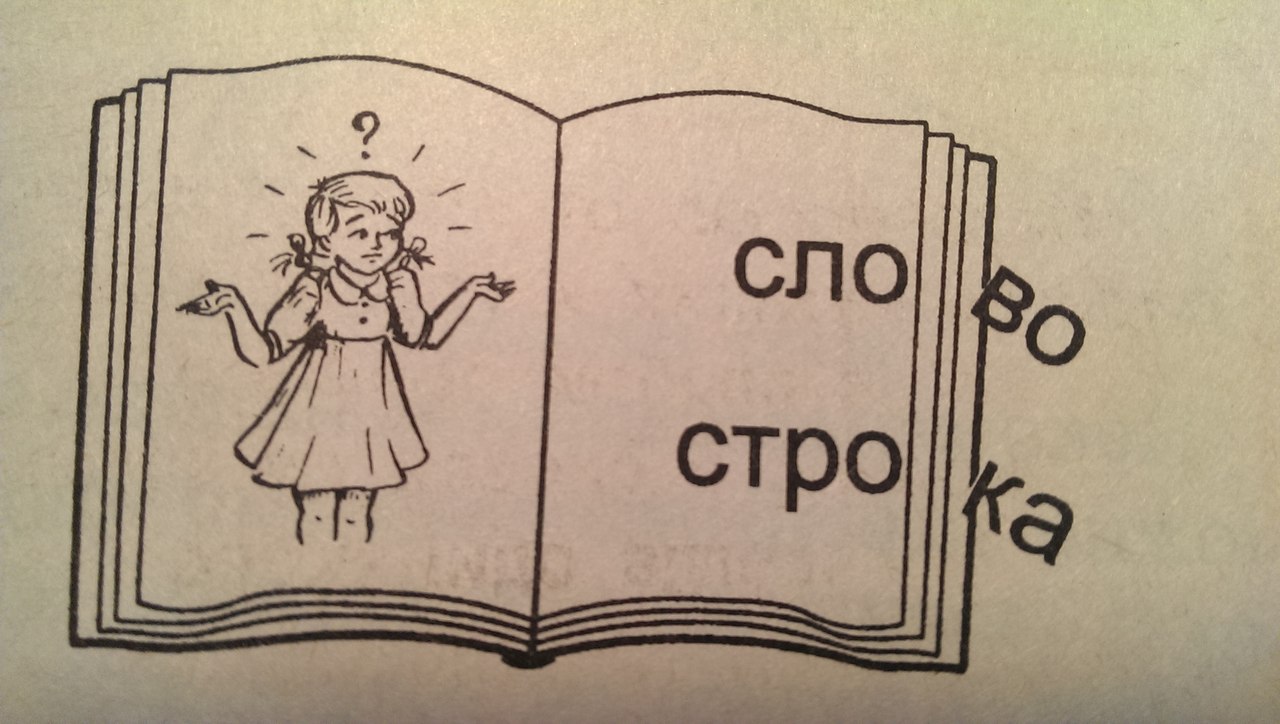  «Слова переносятся с одной строки на другую по слогам».-Рассмотрите следующий плакат, какое еще правило мы должны помнить?____________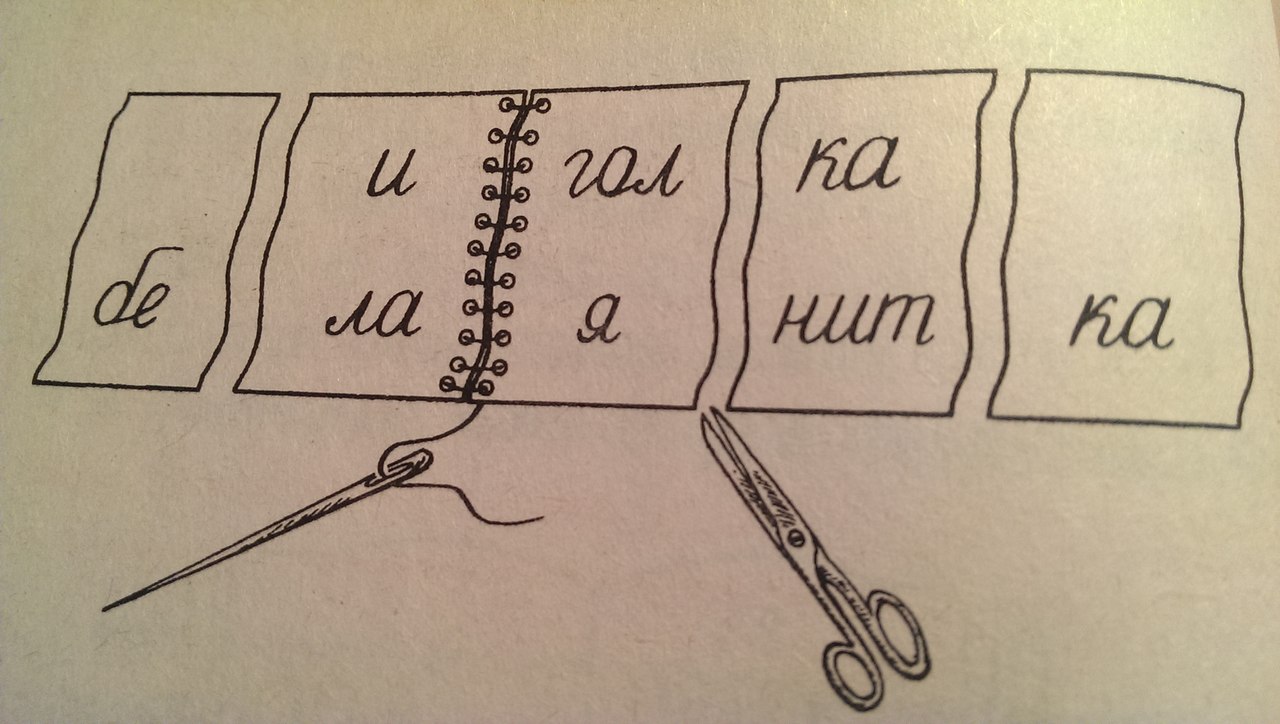  «Одну букву нельзя оставлять на строке и нельзя переносить на новую строку».Учитель читает шуточное стихотворение Шибаева А.В.Мы изучали перенос.Вот как слова я перенес:Едва-  е-два,  И получил за это два.Укол-  у-кол, И получил за это кол.Опять-  о-пять, Теперь, наверно будет пять?  На доске запись:Едва—е-два,   укол—у-кол,     опять--о-пять.-Как вы думаете, получит ли мальчик «пять» за перенос этих слов? Почему?Второе и третье слово переносить нельзя, можно перенести слово «ед-ва».-Надо помнить, что встречаются слова, которые нельзя переносить, поэтому, если мало места остается на строке, необходимо заранее проанализировать, уместится ли слово.6. Первичное закрепление.Учебник стр.36.Чтение правила.Упражнение № 3.Спишите слова, разделяя черточками для переноса..Два ученика работают на обратной стороне доски. -Проверьте, правильно  ли выполнили задание ребята?-Кто из вас выполнил все правильно? 7.Физминутка.Каждый день мы по утрам делаем зарядку.Очень нравится нам делать по порядку: Весело шагать, Руки поднимать,Приседать и вставать,Прыгать и скакать.8.Самостоятельная работа.На доске запись:Школа,  страна, ухо,  площадь, урожай, озеро, Юра,  игра, дружба, решаю, песня, одежда.Найди слова, которые нельзя перенести с одной строки на другую.Спиши слова, записанные на доске, раздели черточками для переноса.Проверка в парах. 9.Тест  стр.32 №17.10. Рефлексия.Оцените свою работу на уроке. Возьмите смайлики.   Покажите  зелёный – если все было понятно на уроке, и вы легко выполнили все задания;жёлтый  - если необходимо ещё поработать над  данной темой;красный – если вам необходима помощь учителя и одноклассников.11. Итог урока.-Чему учились на уроке?-Что нового узнали на уроке?-Как мы будем использовать  полученные знания?-Какое задание было самым интересным?-Что было трудным?-Как правильно переносить слова с одной строки на другую?Оценки за урок.12. Домашнее задание. Учебник стр. 38 правило, №4 (спиши только слова ,которые нельзя перенести с одной строки на другую).